Email those who attended the training and let them know staff will be notified today.  Parents will be notified next Friday.Push out the icon in ClassLink to all staffEmail all staffSend activation invitation to all staffHave school technology coordinators provide an overview of the program during next Thursday's PLC.Send activation invitation to all parents/high school students next Friday.Training ScheduleJanuary 30, 11 am - District Level Administrators - This is really the core implementation team that you have been working with already.  We weren't sure if we needed to schedule our training through Calendly, but will need to make sure all systems are go before we roll out to any additional audiences.  At least one person from this group will attend all other trainings to support implementation.February 3, 3:30 pm - School Technology Coordinators (Train the trainer) - This is an existing meeting of our district technology committee.  These are the people who will be responsible for the rollout with teachers at the individual schools.  If we do not schedule at the February meeting, this group does not convene again until April 27th. February 4, 11 am - Elementary School Administrators - We are convening a special meeting of this group to make sure the school-based administrators will be able to both use the system for school-wide announcements as well as monitor teacher usage.  Each of these users has their own laptop, so will be able to participate in a hands on session.  They would be sending site specific messages.February 5, 1 pm - School Clerical Staff - These will be office representatives from all school sites (elementary and secondary).  However, these users do not have laptops, so the training needs to be scheduled in a computer lab.  We also cannot pull administrators and clerical staff at the same time. They would be sending site specific messages.February 5, 2:30 pm - Secondary School Administrators and district level supervisors - This is an existing meeting of our Secondary School Administrators. They would be sending site specific messages.February 6, 11:00 am - District Users - These users include Central Office clerical staff and other users who would be sending district wide messages, but would not have district administrative rights in the program.CommunicationsTo staff who attended training:Thank you for attending the recent ParentSquare training.  We will be emailing all staff about the program today and sending an activation email.  Parents will be notified next Friday.To facilitate the successful rollout of the program, please have your School Technology Coordinator, or other staff member who attended the training, provide a brief overview during PLC time on Thursday, February 13th.  The following presentation is available to use at this meeting:  the MPS ParentSquare_Introduction (Teachers)_SlideDeck. Teachers will also be receiving the attached FAQ document. Thank you for support,https://drive.google.com/file/d/15Ye_5o7WZtDnibhXimj0vwsj48jGGjkq/view?usp=sharingTo all staff: Meriden Public Schools will be implementing a new communication platform called Parent Square.  You may have already noticed a link in PowerSchool or ClassLink.  ParentSquare will be replacing School Messenger to contact families and staff.  You will be receiving an email inviting you to activate your account.  Teachers will be provided with an overview during Thursday’s PLC meeting.  Parents will receive invitations to activate their accounts next Friday, February 14th. Those who do not register will still receive text, email, and phone notifications. Parents who do create an account can become more actively engaged in communication by appreciating posts, viewing photos, leaving comments, and managing their communication preferences.Please see the attached flyers for additional information or visit the ParentSquare website for additional resources. https://drive.google.com/open?id=1bm9G1VaQINDATEVuc72BIgQeL_9bToff https://drive.google.com/open?id=1I5i4VoeWompbuPCmrnhSFKKUJEXl86R8 https://drive.google.com/open?id=15Ye_5o7WZtDnibhXimj0vwsj48jGGjkq Parent Invitation (Sent from within ParentSquare, can be edited)Message to families:Welcome to Parent SquareSusan Moore • about 1 year ago • Friday, Feb 28 at 11:25 AM • Meriden Public SchoolsDear Meriden Public Schools Staff and Families:We are very excited to adopt a new tool to promote home-school communication. ParentSquare is designed to keep parents informed with timely updates and facilitate participation at school. It provides a secure way for the school principal, teachers, staff, and parents to:Send and receive school and class informationShare pictures and filesSee calendar itemsand much more . . . all in one centralized place!ParentSquare Parent VideosPadres - Introducción a ParentSquareYou may now receive district, school, and classroom information on your computer or phone via email and/or text, or you can download the free App.The Help & Support question mark in the top right corner can help answer most of your questions.Thank you for your continued partnership in ensuring Here, Students Succeed.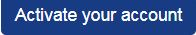 